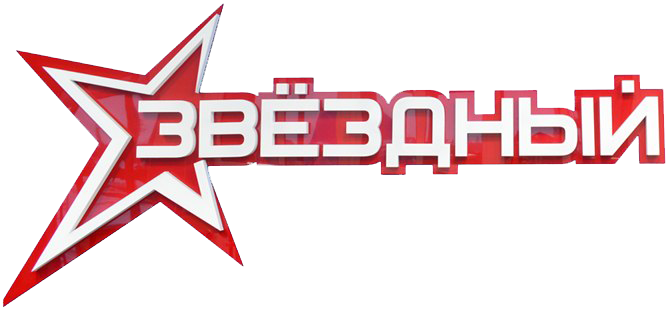 Зал борьбы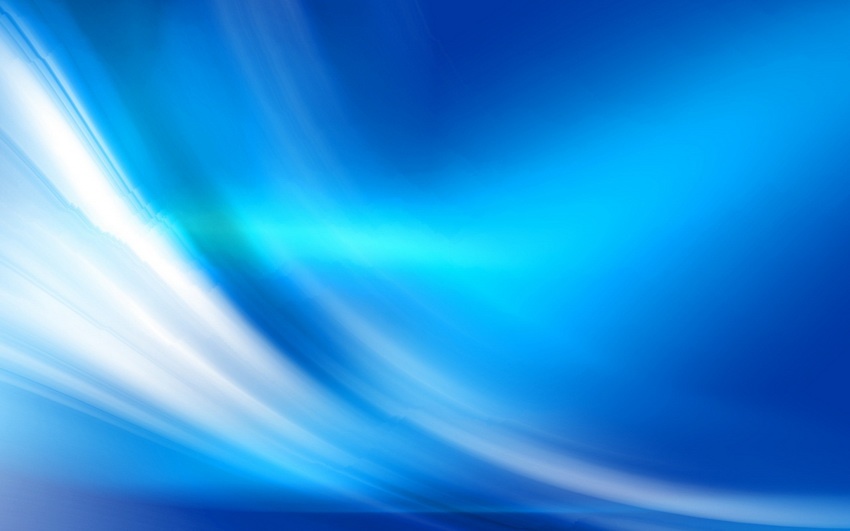 ВремяПон-икВторникСредаЧетвергПятницаСубботаВоск-ние9.00ДЮСШ Ляхненко Н.Л.ДЮСШДЮСШДЮСШ Ляхненко Н.Л.ДЮСШДЮСШДЮСШ10.00ДЮСШ Ляхненко Н.Л.ДЮСШДЮСШДЮСШ Ляхненко Н.Л.ДЮСШДЮСШТэквондоОвсенев Олег НиколаевичПаркурМахно И.А.10.30Технический перерывДЮСШДЮСШДЮСШДЮСШДЮСШТэквондоОвсенев Олег НиколаевичПаркурМахно И.А.11.00Технический перерывДЮСШДЮСШДЮСШДЮСШДЮСШТэквондоОвсенев Олег НиколаевичПаркурМахно И.А.12.00Технический перерывДЮСШДЮСШДЮСШДЮСШДЮСШТэквондоОвсенев Олег НиколаевичПаркурМахно И.А.13.00ДЮСШДЮСШДЮСШДЮСШДЮСШДЮСШДЮСШ14.00ДЮСШ Ляхненко Н.Л.ДЮСШДЮСШ Ляхненко Н.Л.ДЮСШДЮСШДЮСШДЮСШ15.00ДЮСШ  Борьба Лян А.П.ТэквондоОвсенев Олег НиколаевичДЮСШ  Борьба Лян А.П.ТэквондоОвсенев Олег НиколаевичДЮСШ  Борьба Лян А.П.ТэквондоОвсенев Олег НиколаевичДЮСШ17.00ДЮСШ  Борьба Лян А.П.Оздоровит-ельная борьбаЛазарев В.Н.ДЮСШ  Борьба Лян А.П.Оздоровительная борьбаЛазарев В.Н.ДЮСШ  Борьба Лян А.П.Оздоровите-льная борьбаЛазарев В.Н.ДЮСШ17.30ДЮСШ  Борьба Лян А.П.Оздоровит-ельная борьбаЛазарев В.Н.ДЮСШ  Борьба Лян А.П.Оздоровительная борьбаЛазарев В.Н.ДЮСШ  Борьба Лян А.П.Оздоровите-льная борьбаЛазарев В.Н.ДЮСШ18.00ДЮСШ  Борьба Лян А.П.Оздоровит-ельная борьбаЛазарев В.Н.ДЮСШ  Борьба Лян А.П.Оздоровит-ельнаяборьбаЛазаревВ.Н.ДЮСШБоксБорисовЕ.В.ДЮСШ  Борьба Лян А.П.Оздоровит-ельная борьбаЛазарев В.Н.ДЮСШ18.30ДЮСШ  Борьба Лян А.П.Оздоровит-ельная борьбаЛазарев В.Н.ДЮСШ  Борьба Лян А.П.Оздоровит-ельнаяборьбаЛазаревВ.Н.ДЮСШБоксБорисовЕ.В.ДЮСШ  Борьба Лян А.П.Оздоровит-ельная борьбаЛазарев В.Н.ДЮСШ19.00ДЮСШ  Борьба Лян А.П.Армейский рукопашн-ый бой   Лазарев В.Н.ДЮСШ  Борьба Лян А.П.Армейский рукопашн-ый бой Лазарев В.Н.ДЮСШ  Борьба Лян А.П.Армейский рукопашный бой Лазарев В.Н.ДЮСШ19.30ДЮСШ  Борьба Лян А.П.Армейский рукопашн-ый бой   Лазарев В.Н.ДЮСШ  Борьба Лян А.П.Армейский рукопашн-ый бой Лазарев В.Н.ДЮСШ  Борьба Лян А.П.Армейский рукопашный бой Лазарев В.Н.ДЮСШ20.30ДЮСШ  Борьба Лян А.П.Армейский рукопашн-ый бой   Лазарев В.Н.ДЮСШ  Борьба Лян А.П.Армейский рукопашн-ый бой Лазарев В.Н.ДЮСШ  Борьба Лян А.П.Армейский рукопашный бой Лазарев В.Н.ДЮСШ21.00ДЮСШ  Борьба Лян А.П.Армейский рукопашн-ый бой   Лазарев В.Н.ДЮСШ  Борьба Лян А.П.Армейский рукопашн-ый бой Лазарев В.Н.ДЮСШ  Борьба Лян А.П.Армейский рукопашный бой Лазарев В.Н.ДЮСШ